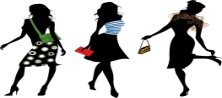 I am so excited you are hosting a Thirty-One catalog party, and you should be too!  Don’t you want your party to be a huge success so you can earn lots of wonderful hostess rewards?  Then it is time to play Thirty-One Hostess BINGO!  Put an X over the items as you complete them.  For each diagonal BINGO or horizontal BINGO that you get, I will give you an extra $5 in hostess reward bucks to spend.  If you get a black out BINGO, you will earn $25 in hostess reward bucks AND a FREE Thirty-One product!  Have much fun playing Thirty-One Hostess BINGO.  Contact me with any questions or updates.    Missy Dominguez* 719-214-6400 * missydominguez2382@hotmail.com* www.mythirtyone.com/MissyD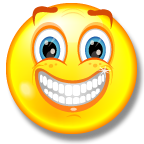 Pass out all of the catalogs you received from me.Use the hostess portal on my website to send 30+ invitations to order online as well as reminder emails three days before your order due date.Have 10 or more orders total.Have $300 or more in product sales to earn $40 in FREE products, one ½ price item, and one hostess exclusive item. Have 1 booking before the party closing date.Close your party the day after your order due date.Refer a friend who would be interested in the Thirty-One business (you can refer yourself)!Make reminder calls to your guests the day before your order due date.Have $500 or more in product sales to earn $90 in FREE products, two ½ price items, and 1 hostess exclusive. 